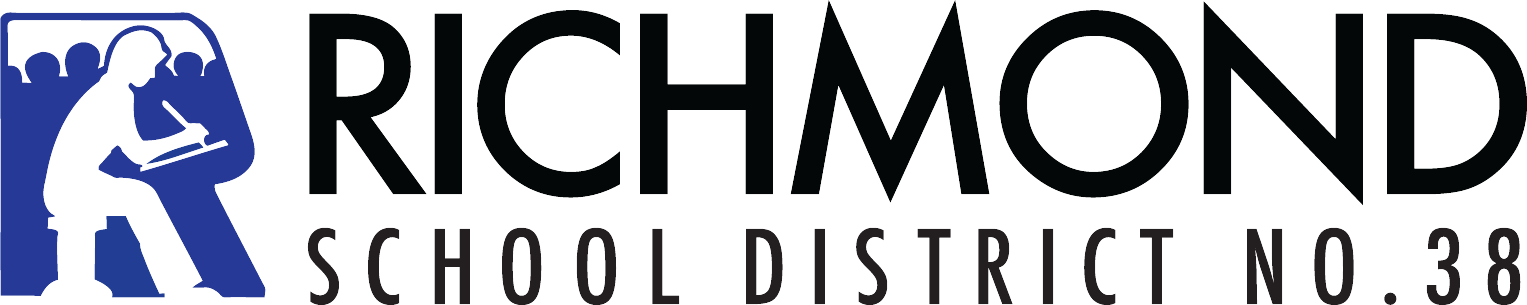 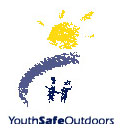 		               Parent/Guardian Consent, Acknowledgement of RiskDate: March 27th, 2017Dear Parent/Guardian,The purpose of this letter is to inform you about the upcoming field trip that your child will being participating in. Your signature on the attached Form confirms that you are aware of the information provided in this letter and permit your child to participate in this field trip. Here are the specific details of the field trip:Program/Activity Information• Educational goal: To better understand the diversity of birds (Class Aves) and apply physiological and anatomical knowledge learned in class to describe and identify local species in the field.• Description of the Activity:Students will create a journal entry documenting observations/species spotted in Minoru Park. The journal will be modeled after my own ornithological field experiences and include mapping and site descriptions, identification, and biological drawings.The field trip will take place entirely during Biology 11 class time – no additional class will be missed.• Destination(s):Minoru Park, Richmond• Date(s): April 3rd, 2017• Departure time: 9:55 am• Arrival back at school: 11:15am• Transportation type(s): Walking• Potential Known Risks/Hazards:Tripping, falling, slipping on trails around Minoru Park.• Lead Teacher(s): Shaun Pletsch and Michele Gramm• Cost to the student: $0• What to bring: Appropriate clothing• Other considerations: Consider the weather – wear warm clothing and rain gear if the weather is poor in the morning – we will be heading out into the field even in the rain!In the event of unfortunately bad weather, the field trip to Minoru park will be moved to the next class meeting (April 5th, 2017). If this is the case, I will send a letter home with each student indicating that the trip has been moved.ResponsibilitiesThe School will make every reasonable effort to ensure or ascertain that:• The staff, volunteers and/or service providers involved are suitably trained and qualified.• The students are adequately supervised during the program/activity.• The location(s) used are appropriate and safe for the activity(ies) and group.• Equipment used has been inspected and deemed appropriate and safe.• A Risk Management Safety Plan is in place to identify and manage known potential risks.• An Emergency Plan is in place to deal with an injury or medical incident with any of the students.• The staff has organized a parent/guardian meeting to review the purpose, trip itinerary, and safety/risk management plan.The Parent/Guardian will • review the information contained in this letter and clarify any questions and concerns with the teacher prior to signing and returning the attached Consent and Acknowledgement of Risk Form• review the attached Form• sign and return this Form to the teacher by the due date.The Student will • review the information contained in this letter and clarify any questions and concerns with the teacher prior to signing and returning the attached Student Commitment to Safety and Code of Conduct and Student Acknowledgement of Risk Form• review the attached Form• sign and return this Form to the teacher by the due date.If you have further questions, please contact me.Sincerely,Shaun Pletsch and Michele Gramm                  Please return this Form to the teacher before: April 3rd, 2017Parent/Guardian Consent and Acknowledgement of Risk FormDestination and Dates of Field Trip: Minoru Park, April 3rd 2017Son/Daughter’s Name: 						Son/Daughter’s Student #/Division: 1.	I accept the mode of transportation for this activity. 2.	I acknowledge my right to obtain as much information as I require about this program or activity and associated risks and hazards, including information beyond that provided to me by the school or board.3.	I freely and voluntarily assume the risks/hazards inherent in the program/activity(ies) and understand and acknowledge that my child may suffer personal and potentially serious injury arising from his/her participation.4.  My child has been informed that he/she is to abide by Code of Conduct, including directions and instructions from the school’s and/or service providers, administrators, instructors, and supervisors over all phases of the program/activity.  5.	In the event my child fails to abide by these rules and regulations, disciplinary action may require his/her exclusion from further participation, or that I be contacted to have him/her picked up, unless I have specified other transport arrangements and I will be responsible for any costs associated.6.	I acknowledge that it is my responsibility to advise the Lead Teacher of any medical/health concerns of my child that may affect his/her participation.7.	I consent that the board, through its employees, agents and officers, may secure such emergency medical services and advice as them deem necessary for my child’s immediate health and safety, and that I shall be financially responsible for such services and advice.My son/daughter……………… (Name of Student) ...........has my permission to participate in this field trip. I understand that my child may be exposed to certain risks while participating in this activity. Accidents and injuries may occur. Name of Parent/Guardian (Please print): 			Signature: 				Date: Emergency Contact #1: Name and contact #’s (home, work, cell)Emergency Contact#2: Name and contact #’s (home, work, cell)Student Commitment to Safety and Code of Conduct and Student Acknowledgement of Risk FormI will participate in this activity to the best of my abilities.I will behave safely and will wear appropriate clothing and use appropriate equipment on this field trip.I have been briefed by my teacher on the elements of risk and dangers involved and the precautions that are to be taken.	I agree to the expectations set out by the sponsor teacher and will abide by the District Code of Conduct and School rules during the field trip.	Name of Student (Please print): 				Signature: 				Date: 